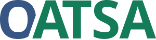 OREGON ASSOCIATION for the TREATMENT and PREVENTION of SEXUAL ABUSEBoard of Directors MeetingFebruary 23, 2024 – 9:30amMeeting held at PTCN in Salem, OR
and via ZoomIn Attendance:[number in brackets indicates number of meetings attended this year out of 2]President Scott Elmore, Psy.D (March 2020 – 2023) [2]Treasurer Kelley Chimenti, LCSW (January 2020 – 2023) [2]Secretary John Thomas, LCSW (June 2022 – 2025) [2]Hi’ilei Battistini, LPC – At Large (May 2023 – 2026) [2]Molly Shepard PhD – At Large (April 2023 – 2026) [2]Not Present: President Elect Karen Cox, LCSW (December 2022 – 2025) [1] Bill Davis, Psy.D – At Large (November 2019 – 2022) [1]Keith Linn, Psy.D – At Large (September 2023 – 2026 [1]Jesse Watson, M.A. – At Large (January 2021 – 2024) [0]Guests:  Angela Beier – Polk Co. Community CorrectionsSean Clark – OASOTN Eli Cox – SATFBritney Seitz – PTCNTreasurer’s Report:Treasurer Chimenti reported the current balance as: $28,952.00Minutes:  Minutes for the January 26, 2024, meeting were approved via email vote. Updates:SOTB:  President Elmore and Secretary Thomas reported the next meeting of the SOTB is scheduled for May 24, 2024.SOSN: The next meeting is scheduled for April 23-24, 2024, in Jackson Co. Board Member Battistini stated she will attend. WATSA:  Treasurer Chimenti reported the committee is exploring possible keynote speakers and other presenters. The committee is looking at possible sponsors for the event and vendors. ATSA Update:  No updateOMC:  No update   OASOTN:  Registration for the May 2024 conference in Eugene is open. A link will be posted on the OATSA website.  SATF: There will be a meeting on May 28 at Chemeketa CC to collaborate with various providers of treatment and stakeholders. Action Items: OATSA Spring Training – April 19-20 at The Grand Hotel at Bridgeport in Tigard will be open for registration in the coming week. Youth & Porn presented by Dr. Scott Elmore and Sean Clark (2 general CEU’s)Friday, April 19: 10am – Noon Cultural Inclusivity & Responsiveness to Sexual Offense Specific Evaluation & Treatment presented by Drs Molly Shepard & Kate Crawford (6 culture CEU’s)Friday, April 19: 1 – 4pmSaturday, April 20: 9am – NoonOATSA Board MeetingSaturday, April 20: 1 – 3pm STATIC-99R Training – March 8: 8am – 5pmHosted by President Elmore STABLE/ACUTE-2007 Training – March 15: 8a – 5p Hosted by Treasurer ChimentiTiffany Looney TrainingDiscussion of her rate for a full-day trainingDiscussion of making this the focus on our Fall 2-day Training: Date TBANext Board Meeting: March 22, 2024 at 9:30amRespectfully Submitted…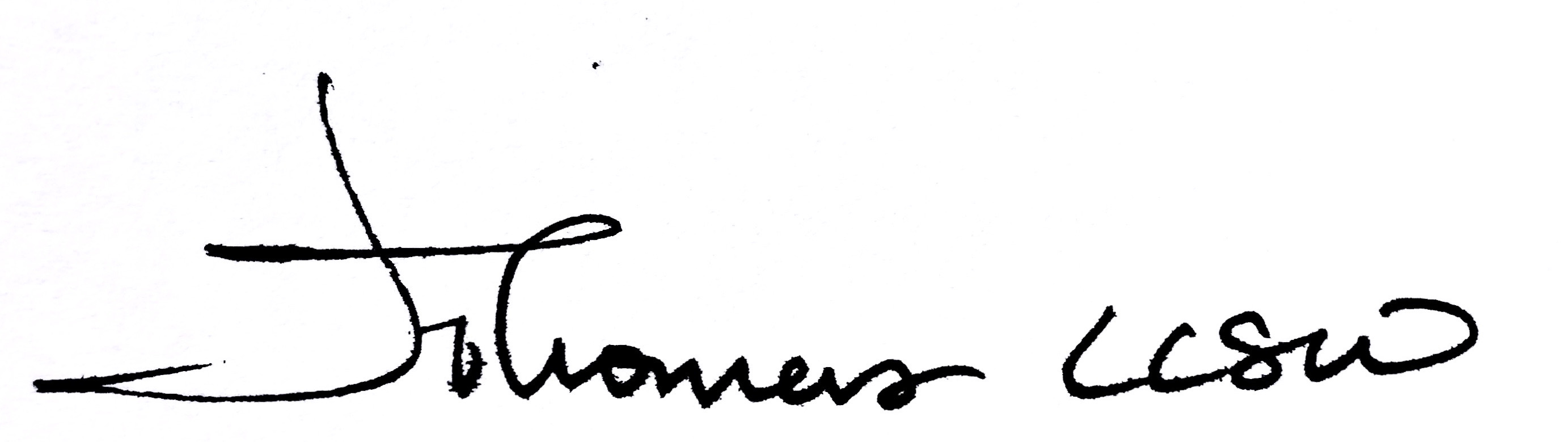 